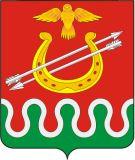 РОССИЙСКАЯ ФЕДЕРАЦИЯАДМИНИСТРАЦИЯ БОЛЬШЕКОСУЛЬСКОГО СЕЛЬСОВЕТАБОГОТОЛЬСКИЙ РАЙОНКРАСНОЯРСКИЙ КРАЙПОСТАНОВЛЕНИЕ01.03.2021 г.                      Большая Косуль                              № 8- пО присвоении адресного хозяйства.        В соответствии со ст. 7 Федерального Закона РФ от 06.10.2003 г. № 131 ФЗ « Об общих принципах организации местного самоуправления в Российской Федерации», постановления Правительства Российской Федерации «Об утверждении правил присвоения, изменения и аннулирования адресов» от 19.11.2014 № 1221, Уставом Большекосульского сельсовета,  ПОСТАНОВЛЯЮ :     1. Опорам электропередач ТП-1, находящихся по адресу: Российская Федерация,  Красноярский край, Боготольский район, п. Каштан, ул. Новая, присвоить адрес:  Российская Федерация, Красноярский край,  Боготольский муниципальный район сельское поселение Большекосульский сельсовет, п. Каштан, Новая улица,  в районе домов  № 4 и  № 3;     -  Опорам электропередач ТП-1, находящихся по адресу: Российская Федерация,  Красноярский край, Боготольский район, п. Каштан, ул. Ветеранов, присвоить адрес:  Российская Федерация, Красноярский край,  Боготольский муниципальный район сельское поселение Большекосульский сельсовет, п. Каштан, Ветеранов улица,  в районе домов  № 1 и  № 12;   -   Опорам электропередач ТП-2, находящихся по адресу: Российская Федерация,  Красноярский край, Боготольский район, п. Каштан, ул. Строителей, присвоить адрес:  Российская Федерация, Красноярский край,  Боготольский муниципальный район сельское поселение Большекосульский сельсовет, п. Каштан, Строителей улица,  в районе дома  № 2;   -   Опорам электропередач ТП-1, находящихся по адресу: Российская Федерация,  Красноярский край, Боготольский район, п. Каштан, ул. Центральная, присвоить адрес:  Российская Федерация, Красноярский край,  Боготольский муниципальный район сельское поселение Большекосульский сельсовет, п. Каштан, Центральная улица,  в районе домов  № 2 и № 4;-   Опорам электропередач ТП-2, находящихся по адресу: Российская Федерация,  Красноярский край, Боготольский район, п. Каштан, ул. Буркова, присвоить адрес:  Российская Федерация, Красноярский край,  Боготольский муниципальный район сельское поселение Большекосульский сельсовет, п. Каштан, Буркова улица, в районе зданий № 7 и № 18.      2. Трансформаторной подстанции (ТП-6-1 КТП-320/6/0,4), находящейся по адресу:  Красноярский край, Боготольский район, п. Каштан, ул. Ветеранов, присвоить адрес: Российская Федерация, Красноярский край, Боготольский район, п. Каштан, ул. Ветеранов, сооружение № 11А;    - Трансформаторной подстанции (ТП-6-2 КТП-320/6/0,4), находящейся по адресу:  Красноярский край, Боготольский район, п. Каштан, ул. Ветеранов, присвоить адрес: Российская Федерация, Красноярский край, Боготольский район, п. Каштан, ул. Ветеранов, сооружение № 16А.    3. Принятое Постановление довести до сведения всех заинтересованных граждан и организаций.     4. Настоящее постановление разместить на официальном сайте Боготольского района в сети Интернет www.bogotol-r.ru на  странице Большекосульского сельсовета.      5. Контроль над выполнением настоящего постановления оставляю за собой.    6. Постановление вступает в силу после его официального обнародования (доведение до всеобщего сведения) и осуществляется в течение 7 дней со дня принятия муниципального правового акта путем вывешивания его текста в общественных местах.И.о. Главы сельсовета                                                    И. С. Симон